Минобрнауки России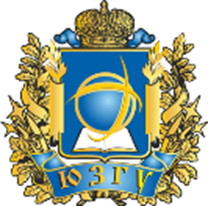 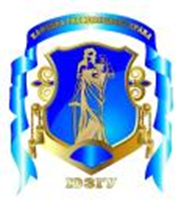 Федеральное государственное бюджетное образовательное учреждение  высшего образованияЮго-Западный государственный университетКафедра  гражданского  праваприглашает к участию во Всероссийской научной конференциистудентов, магистрантов и аспирантов «Концепция развития частного права: стратегия будущего»Дата проведения 20 мая 2020 годаМатериалы принимаются до 19 мая 2020 годаФорма участия в конференции - очно-заочнаяПо итогам конференции будет опубликован сборник статей с последующей регистрацией в РИНЦПо итогам конференции будут отобраны три статьи, авторы которых получат право на публикацию в журнале «Известия Юго-Западного государственного университета. Серия «История и право», включенного в перечень ведущих рецензируемых научных изданий и журналов.  Реквизиты для оплаты статьи высылаются только после принятия статьи к публикации.
Стоимость публикация статьи - 300 рублей.
Справка о принятии статьи к публикации (в электронном виде)  предоставляется бесплатно.Председатель оргкомитета конференции:Заведующий кафедрой гражданского права, д.ю.н., доцент Богдан Варвара ВладимировнаЗам. председателя оргкомитета конференции:д.ю.н., профессор, профессор кафедры гражданского права Андреев Юрий Николаевич Члены оргкомитета:д.ю.н. профессор Сурков Александр Николаевич,к.ю.н., доцент Каймакова Елена Васильевна,к.ю.н., доцент Шергунова Елена Анатольевна,к.и.н., доцент Цокур Елена Федоровна,к.э.н., доцент Пронина Юлия Олеговна,старший преподаватель Чумакова Ольга Николаевна,преподаватель Новрузова Оксана Бахмановна,преподаватель Швырев Герман СергеевичМатериалы для публикации в сборнике необходимо высылать на электронную почту конференции: konf.swsu@mail.ruК письму необходимо прикрепить файлы с материалами для публикации и анкетой участника конференции. В имени файла с тезисами необходимо указать номер секции и фамилию первого автора (1-Иванов). В имени файла анкеты необходимо указать фамилию автора (анкета-Иванов).ТРЕБОВАНИЯ К НАУЧНОЙ СТАТЬЕТекст статьи, выверенный автором, необходимо предоставить на адрес электронной почты конференции konf.swsu@mail.ru.Материал должен быть набран в редакторе Word версии 6.0 или более поздней. Объем статей конференции строго 5-7 страниц. Размер шрифта – 14, гарнитура – Times New Roman; интервал – 1,5; все поля 2 см; переплет – 0 см; отступ красной строки – 10 мм; колонтитулы – 1,25 см; ориентация – книжная; выравнивание – по ширине страницы.В первой строке указывается код УДК.Название статьи, ФИО автора, ФИО научного руководителя, аннотация и ключевые слова должны быть переведены на английский язык.Наличие списка цитируемой литературы обязательно. Список литературы – в конце текста оформленный согласно ГОСТ.Сноски только концевые – в квадратных скобках, с указанием номера источника в соответствии с приведенным в конце статьи списком литературы. НЕ ИСПОЛЬЗОВАТЬ автоматическую расстановку сносок для списка использованной литературы.Оригинальность работы не менее 60%. Все работы предварительно будут проверены на наличие заимствований на сайте: www.antiplagiat.ru.Организаторы имеют право отклонить статью, не соответствующую требованиям, указанным в информационном письме.ОБРАЗЕЦ ОФОРМЛЕНИЯ СТАТЕЙОБРАЗЕЦ АНКЕТЫ УЧАСТНИКОВСЕКЦИИ КОНФЕРЕНЦИИ1.	Тенденции развития института объектов гражданских прав.2.	Правоприменительный эффект реформы законодательства о юридических лицах.3.	Нравственные начала гражданско-правового регулирования и эволюция института ответственности.4.	Новации механизмов защиты в гражданском праве.5.	Интеллектуальная собственность и искусственный интеллект: стратегия развития.6.	Модернизация вещного права: концепция системного подхода.7.	Реформа обязательственного права: итоги и перспективы.8.	Новеллы наследственного права.9.	Развитие коллизионного регулирования в международном частном праве.10.	Семейное право и семейное законодательство в условиях реализации Концепции государственной семейной политики в РФ: взгляд в будущее.11.	Предпринимательское право в современных условиях правовых реформ.12.	Межотраслевые связи частного права: соотношение и приоритеты. УДК: 347.233.5И.И. Иванов, студент  2 курса юридического факультетаЮго-Западного государственного университета, г. Курск.I.I. IvanovНаучный руководитель:А.А. Петров, кандидат юридических наук, доцент кафедры гражданского права Юго-Западного государственного университета, г. КурскКОНЦЕПЦИЯ РАЗВИТИЯ ЧАСТНОГО ПРАВА: СТРАТЕГИЯ БУДУЩЕГОTHE CONCEPT OF PRIVATE LAW DEVELOPMENT: A STRATEGY FOR THE FUTUREАннотация: не более трех предложений.Ключевые слова: (5-6 слов и/или словосочетаний)Abstract: (Аннотация на английском языке)Keywords: (ключевые слова на английском языке)Текст. Текст. Текст. Текст. Текст. Текст [1, C.16]. Текст. Текст. Текст. Текст. Текст. ТекстСписок литературы.1.2.1Фамилия, имя, отчество автора (ов)2Название статьи 3Номер секции конференции4Место работы/учебы (полное название учреждения, без сокращений), город5Студент, магистрант, аспирант6E-mail 7Телефон для контактов8Форма участия в конференции (очное/заочное)